President:  K. Babu Thomas                                                  Dated: 2012 July, 11.General Secretary: K. S. Sajeev				  To       All the Branch Secretaries,       Office Bearers of ITEF, Kerala Circle.Dear Comrades,	The Executive Committee meeting of ITEF, Kerala Circle has been held today at Ernakulam in the Conference Hall of CR Building as per notice already issued.  	Com. General Secretary welcomed the members, elaborated the issues already resolved and those that are to be pursued before the Authorities.  Apart from the issues slated for discussion, a send off meeting was arranged to honour Com. N U Appukuttan, former General Secretary/President and Com.  V A Supran, Vice President.  The meeting was also attended by former leaders like Com. P T Nethran, K T Unnikrishnan, E K Davis, N. P Madhusoodhanan, etc. A memento was presented to both the leaders.  Our New Web Site www.itefkerala.com was also inaugurated by Com. N U Appukuttan.  	The detailed minutes of the meeting will follow.  The old web site will continue to be utilized along with the new site till all the information required are uploaded.	The Executive Committee meeting called upon one and all to participate in the agitational programmes chalked with the JCA from 12th instant onwards.							    Yours fraternally,							      (K )						       GENERAL SECRETARY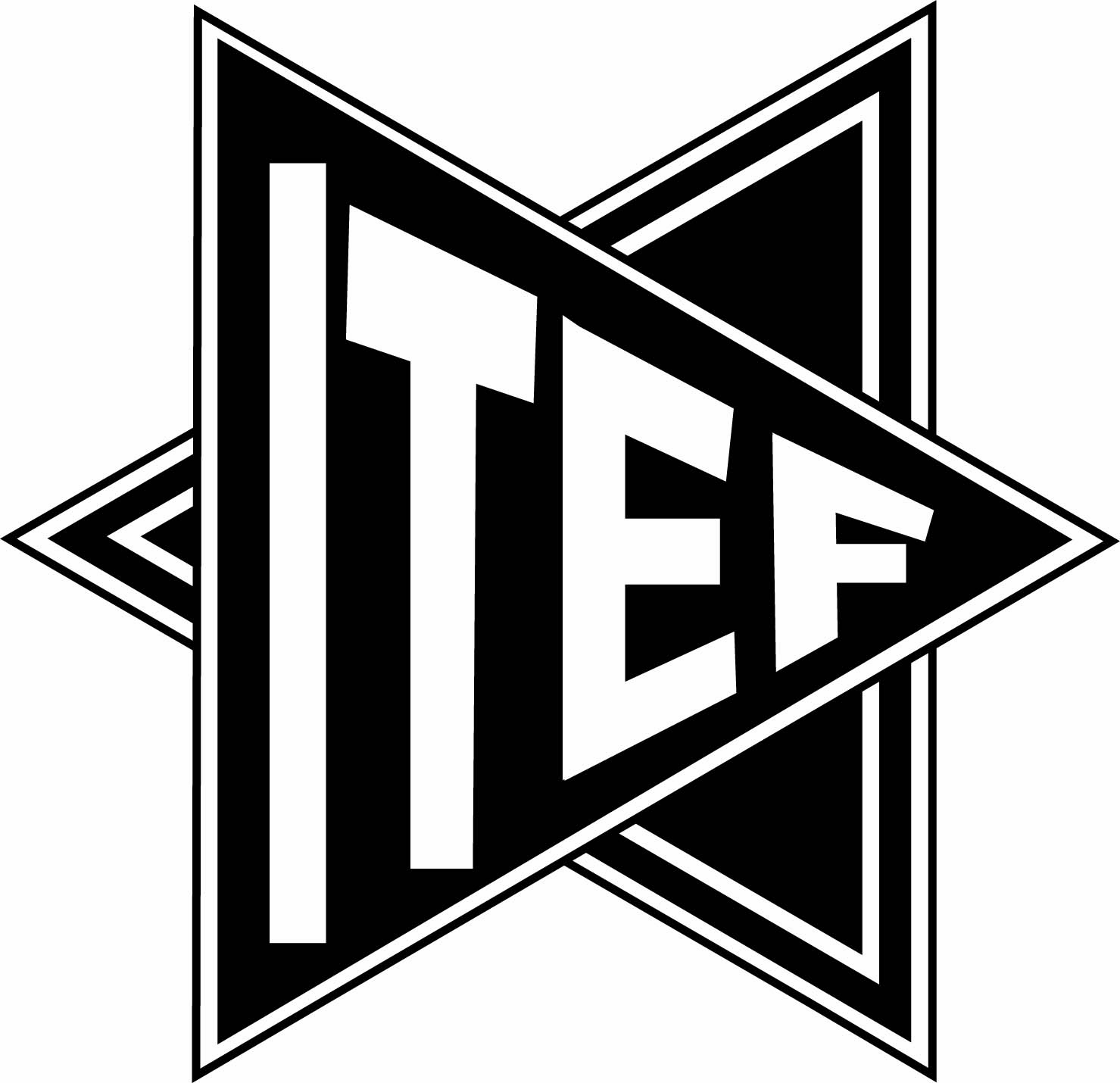 INCOME TAX EMPLOYEES FEDERATION , -682018.Telephone No.(0484)2795549 : 08547000175e-mail: itefkera@gmail.comFax No.(0484)2395508Website:itefkeralacircle.wordpress.comwww.itefkerala.com